1. 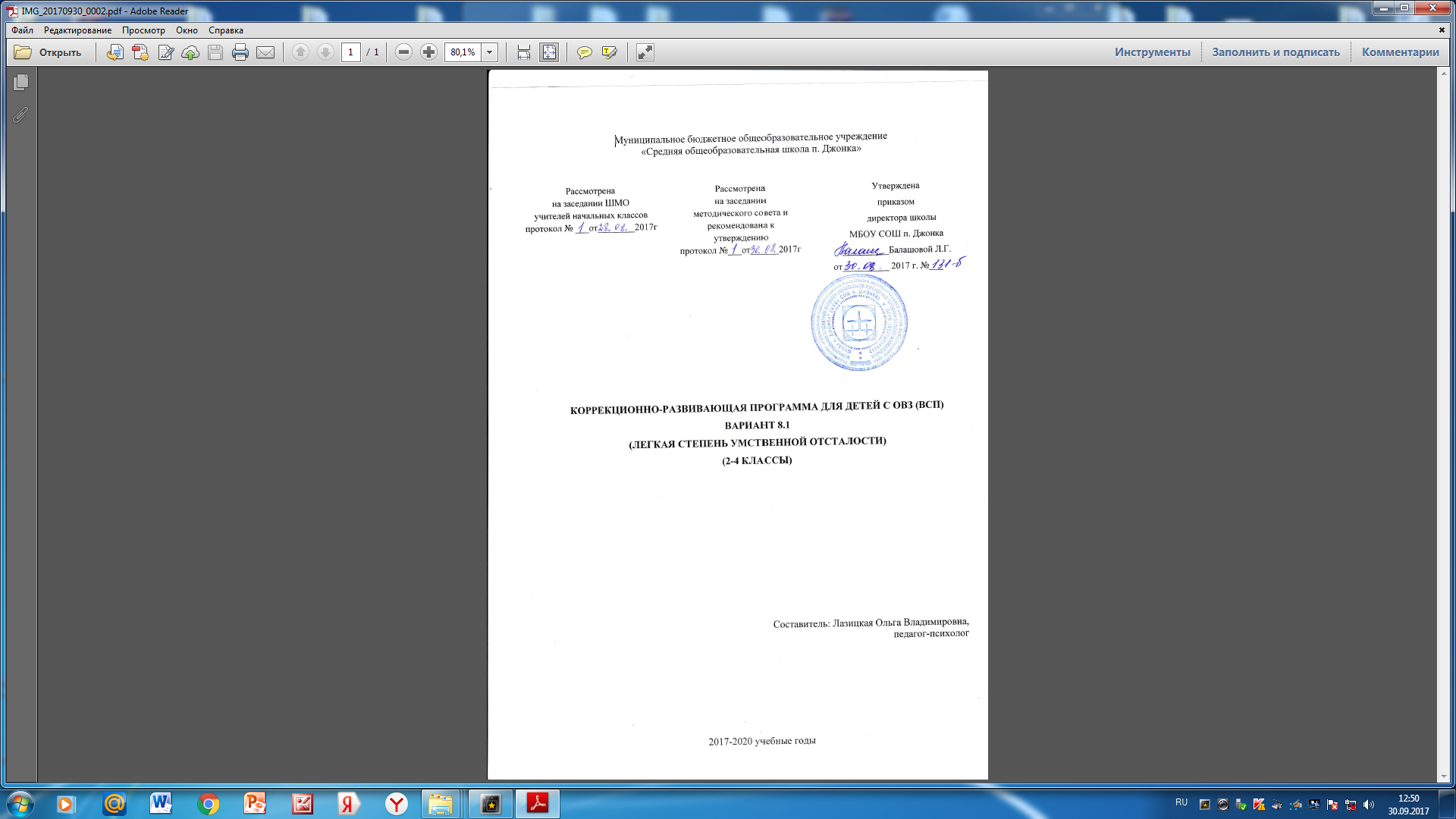 Целевой раздел1.1. Пояснительная записка            Инклюзивная образовательная среда характеризуется системой ценностного отношения к обучению,  воспитанию  и  личностному  развитию  детей  с  ОВЗ,  совокупностью  ресурсов (средств,  внутренних  и  внешних  условий)  их  жизнедеятельности  в  школе  и направленностью  на  индивидуальные  образовательные  стратегии  обучающихся.  Федеральный государственный образовательный стандарт нового поколения служит  реализации  права  каждого  ребенка  на  образование,  соответствующее  его потребностям и возможностям, вне зависимости от тяжести нарушения психофизического развития, способности к усвоению базового уровня образования. Получение детьми с ОВЗ образования является одним из основных и неотъемлемых условий их успешной социализации, обеспечения их полноценного участия в жизни общества, эффективной самореализации в различных видах профессиональной и социальной деятельности.           Данная коррекционно-развивающая программа направлена на создание условий в освоении АООП НОО  детьми с  легкой степенью умственной отсталости вида 8.1  и разработана на основе:       1. Федерального закона Российской Федерации «Об образовании в Российской Федерации» N 273-ФЗ (в ред. Федеральных законов от 07.05.2013 N 99-ФЗ, от 23.07.2013 N 203-Ф3);       2. Федерального государственного образовательного стандарта   образования   обучающихся с умственной отсталостью (интеллектуальными нарушениями);       3. Нормативно-методические документы Минобрнауки Российской Федерации и другие нормативно-правовые акты в области образования;       4. Устава образовательной организации. Цель программы - создание условий психолого-педагогического сопровождения процесса освоения АООП НОО обучающимися с легкой степенью умственной отсталости, с учетом их особых образовательных потребностей на основе осуществления индивидуального и дифференцированного подхода в образовательном процессе.Задачи:               • выявление особых образовательных потребностей обучающихся с легкой степенью умственной отсталости, обусловленных структурой и глубиной имеющихся у них нарушений, недостатками в физическом и психическом развитии;               • осуществление индивидуально ориентированной психолого-педагогической помощи детям с ограниченными возможностями здоровья с учетом особенностей психофизического развития и индивидуальных возможностей обучающихся (в соответствии с рекомендациями психолого-медико-педагогического консилиума);               • разработка и реализация индивидуальных учебных планов, организация индивидуальных и групповых занятий для детей с учетом индивидуальных и типологических особенностей психофизического развития и индивидуальных возможностей обучающихся;               • реализация системы мероприятий по социальной адаптации детей с легкой степенью умственной отсталости;               • оказание родителям (законным представителям), имеющим  детей с легкой степенью умственной отсталости, консультативной и методической помощи.Принципы психокоррекционной программы:        Принцип приоритетности интересов обучающегося определяет отношение работников организации, которые призваны оказывать каждому обучающемуся помощь в развитии с учетом его индивидуальных образовательных потребностей.        Принцип системности - обеспечивает единство всех элементов коррекционно-воспитательной работы: цели и задач, направлений осуществления и содержания, форм, методов и приемов организации, взаимодействия участников.        Принцип непрерывности обеспечивает проведение коррекционной работы на всем протяжении обучения школьника с учетом изменений в их личности.        Принцип вариативности предполагает создание вариативных программ коррекционной работы с детьми с учетом их особых образовательных потребностей и возможностей психофизического развития.         Принцип единства психолого-педагогических и медицинских средств, обеспечивающий взаимодействие специалистов психолого-педагогического и медицинского блока в деятельности по комплексному решению задач коррекционно-воспитательной работы.           Принцип сотрудничества с семьей основан на признании семьи как важного участника коррекционной работы, оказывающего существенное влияние на процесс развития ребенка и успешность его интеграции в общество.Основными направлениями психокоррекционной работы являются:Диагностическая работа, которая обеспечивает выявление особенностей развития и здоровья обучающихся с легкой степенью умственной отсталости с целью создания благоприятных условий для овладения ими содержанием основной образовательной программы.      Проведение диагностической работы предполагает осуществление:психолого-педагогического обследования с целью выявления их особых образовательных потребностей:― развития познавательной сферы, специфических трудностей в овладении содержанием образования и потенциальных возможностей;― развития эмоционально-волевой сферы и личностных особенностей обучающихся;― определение социальной ситуации развития и условий семейного воспитания ученика.мониторинга динамики развития обучающихся, их успешности в освоении АООП образования; анализа результатов обследования с целью проектирования и корректировки коррекционных мероприятий.         В процессе диагностической работы используются следующие формы и методы работы:― сбор сведений о ребенке у педагогов, родителей (беседы, анкетирование, интервьюирование),― психолого-педагогический эксперимент,― наблюдение за учениками во время учебной и внеурочной деятельности,― беседы с учащимися, учителями и родителями,― изучение работ ребенка (тетради, рисунки, поделки и т. п.) и др.― оформление документации (психолого-педагогические дневники наблюдения за учащимися и др.).Коррекционно-развивающая работа обеспечивает организацию мероприятий, способствующих личностному развитию учащихся, коррекции недостатков в психическом развитии и освоению ими содержания образования.Коррекционно-развивающая работа включает:― составление индивидуальной программы психологического сопровождения учащегося (совместно с педагогами),― формирование в классе психологического климата комфортного для всех обучающихся,― организация внеурочной деятельности, направленной на развитие познавательных интересов учащихся, их общее социально-личностное развитие,― разработку оптимальных для развития обучающихся с легкой степенью умственной отсталости групповых и индивидуальных психокоррекционных программ (методик, методов и приёмов обучения) в соответствии с их особыми образовательными потребностями,― организацию и проведение индивидуальных и групповых занятий по психокоррекции, необходимых для преодоления нарушений развития учащихся,― развитие эмоционально-волевой и личностной сферы ученика и коррекцию его поведения,― социальное сопровождение ученика в случае неблагоприятных условий жизни при психотравмирующих обстоятельствах.       В процессе коррекционно-развивающей работы используются следующие формы и методы работы:― занятия индивидуальные и групповые,― игры, упражнения, этюды― психокоррекционные методики,― кизенеологические упражнения.Консультативная работа обеспечивает непрерывность специального сопровождения детей с ограниченными возможностями здоровья и их семей по вопросам реализации дифференцированных психолого-педагогических условий обучения, воспитания, коррекции, развития и социализации обучающихся.Консультативная работа включает:― психолого-педагогическое консультирование педагогов по решению проблем в развитии и обучении, поведении и межличностном взаимодействии конкретных учащихся;― консультативную помощь семье в вопросах решения конкретных вопросов воспитания и оказания возможной помощи ребёнку в освоении общеобразовательной программы.В процессе консультативной работы используются следующие формы и методы работы:беседа, семинар, лекция, консультация, анкетирование педагогов, родителей, разработка методических материалов и рекомендаций учителю, родителям.Информационно-просветительская работа предполагает осуществление разъяснительной деятельности в отношении педагогов и родителей по вопросам, связанным с особенностями осуществления процесса обучения и воспитания учащихся с легкой степенью умственной отсталости, взаимодействия с педагогами и сверстниками, их родителями (законными представителями), и др.Информационно-просветительская работа включает:― проведение тематических выступлений для педагогов и родителей по разъяснению индивидуально-типологических особенностей различных категорий детей,― оформление информационных стендов, печатных и других материалов,― психологическое просвещение педагогов с целью повышения их психологической компетентности,― психологическое просвещение родителей с целью формирования у них элементарной психолого-психологической компетентности.1.2. Планируемые результаты освоения коррекционно-развивающей программы           Данная психокоррекционная программа должна обеспечить достижение обучающимися с легкой степенью умственной отсталости двух видов результатов: личностных и предметных.           Личностные результаты обеспечивают овладение комплексом социальных (жизненных) компетенций, необходимых для достижения основной цели современного образования – введения обучающихся с легкой степенью умственной отсталости в культуру, овладение ими социокультурным опытом, включают индивидуально-личностные качества и социальные (жизненные) компетенции обучающегося, социально значимые ценностные установки.           Предметные результаты включают освоенные обучающимися знания и умения, специфичные для каждой образовательной области, готовность к их применению.            Создание комфортных коррекционно-развивающих условий для обучающихся с ОВЗ, способствующих коррекции и развитию познавательных процессов и личностных особенностей должны научить обучающихся с легкой степенью умственной отсталости: - распознавать и выражать свои эмоции;                                                                                      - управлять своим поведением в зависимости от эмоционального состояния;                                         - элементам логического рассуждения; - выделять существенные признаки и закономерности предметов;- сравнивать предметы, понятия;- уметь копировать образец, различать цвета, анализировать и удерживать зрительный образ;- самостоятельно выполнить задания;- осуществлять самоконтроль, оценивать себя, искать и исправлять свои ошибки;- работать в группе (при групповых формах работы).Критерии оценки личностных результатов с учетом типологических и индивидуальных особенностей обучающихся с легкой степенью умственной отсталости (оценка продвижения ребенка в овладении социальными (жизненными) компетенциями)Программа   оценки также включает:1)  перечень личностных результатов, критериев оценки социальной (жизненной) компетенции учащихся;2)  перечень параметров и индикаторов оценки каждого результата;         В результате обучения по данной программе у детей с легкой степенью умственной отсталости должны сформироваться:- положительная мотивация к учению, - умение учиться, - умение получать и использовать знания в процессе жизни и деятельности. - готовность к дальнейшему профессиональному образованию.         Основной показатель качества освоения программы - личностный рост обучающегося, его самореализация и определение своего места в детском коллективе, переход в среднюю школу и обучение по АООП ООО вариант 8.1.Состав базовых учебных действий:Личностные учебные действия обеспечивают готовность ребенка к принятию новой роли ученика, понимание им на доступном уровне ролевых функций и включение в процесс обучения на основе интереса к его содержанию и организации.Коммуникативные учебные действия обеспечивают способность вступать в коммуникацию со взрослыми и сверстниками в процессе обучения.Регулятивные учебные действия обеспечивают успешную работу на любом уроке и любом этапе обучения. Благодаря им создаются условия для формирования и реализации начальных логических операций. Познавательные учебные действия представлены комплексом начальных логических операций, которые необходимы для усвоения и использования знаний и умений в различных условиях, составляют основу для дальнейшего формирования логического мышления школьников.       Умение использовать все группы действий в различных образовательных ситуациях является показателем их сформированности. С учетом возрастных особенностей обучающихся с умственной отсталостью базовые учебные действия рассматриваются на различных этапах обучения.Характеристика базовых учебных действий в соответствии с этапами обученияФормы подведения итогов                В процессе обучения необходимо осуществлять мониторинг всех групп БУД, который помогает выявить индивидуальные достижения обучающихся и позволит делать выводы об эффективности проводимой в этом направлении работы.Оценка успешности проведённой  коррекционно-развивающей работы определяется:-  сравнительным анализом входящей (в начале года) и итоговой диагностики, а также динамики развития познавательных способностей детей на протяжении 3-х лет занятий;- поведение учащихся на занятиях: живость, активность, заинтересованность школьников обеспечивают положительные результаты занятий;- косвенным показателем эффективности данных занятий может быть наблюдение учителей за работой учащихся на других уроках (повышение активности, работоспособности, внимательности, улучшение мыслительной деятельности);- отзывы учителей, родителей. 1.3. Формы психологического контроля          Чтобы проследить динамику развития познавательных процессов обучающихся проводится диагностика в начале и в конце учебного года, а также в течение реализации всей программы.   Данные исследования заносятся в таблицу.  Диагностику можно проводить, используя,  разные методики. В таблице приводятся «примерные» известные методики.Диагностическая таблица     2. Содержательный раздел Общая характеристика  обучающихся с легкой степенью умственной отсталостиДети с легкой степенью умственной отсталости отстают в развитии от нормально развивающихся сверстников: позже начинают ходить, говорить, овладевать навыками самообслуживания. Эти дети неловки, физически слабы, часто болеют. Они мало интересуются окружающим: не исследуют предметы, не проявляют любопытства к процессам и явлениям, происходящим в природе, социальной жизни. К концу дошкольного возраста их активный словарь беден, фразы односложны, дети не могут передать элементарное связное содержание. Пассивный словарь также значительно меньше по объему. Они не понимают конструкций с отрицанием, инструкций, состоящих их двух-трех слов, даже в школьном возрасте им трудно поддерживать беседу, так как они не всегда достаточно хорошо понимают вопросы собеседника. Несмотря на трудности формирования представлений и усвоения знаний и навыков, задержку в развитии разных видов деятельности, дети с незначительной умственной отсталостью имеют возможности для развития. У них сохранно конкретное мышление, они способны ориентироваться в практических ситуациях, у большинства эмоционально-волевая сфера более сохранна, чем познавательная, они охотно включаются в трудовую деятельность.      Дети с легкой степенью умственной отсталости вследствие недоразвития познавательной деятельности и личности в целом испытывают определённые трудности в процессе обучения, требующем понимания сообщаемых сведений, запоминания, воспроизведения и применения их на практике. Для продвижения ребёнка с легкой степенью умственной отсталости в общем развитии, для усвоения им знаний, умений и навыков необходимо специально организованная система обучения и воспитания, включающая в себя психологическую коррекцию основных психических процессов, эмоционально-волевой, коммуникативной и моторно-двигательной сфер. Особенно важным представляется формирование и развитие познавательных процессов, поскольку именно мыслительной деятельности, базирующейся на адекватном восприятии, достаточно развитых внимании и памяти создаёт основу для продвижения умственно отсталого ребёнка в развитии, способствует усвоению учебной программы и закладывает базу для социально-трудовой адаптации выпускников общеобразовательной школы.Описание места курса в учебном плане.           Коррекционно-развивающая программа рассчитана  на 3 года со 2-го по 4-й класс по 2 часа в неделю, 68 часов (34 недели), всего 204 часа. Занятия проводятся 2 раза в неделю по  40 минут во 2 – 4-х классах. Курс изучения  программы  рассчитан на  детей 2 – 4-х классов,  обучающихся по АООП НОО, разработанный на основании специальных (коррекционных) программ вида 8.1.  Формы организации занятий		Методика предусматривает проведение занятий в различных формах: групповой, парной, индивидуальной.       Методы, используемые на занятиях:Игровые методы.Арт-терапия.Сказкотерапия.Кинезеологические упражнения.Релаксационные упражнения.Структура коррекционно-развивающих занятий:           Каждое занятие состоит из нескольких последовательных частей.  1 часть. Вводная. Организационный момент, настраивающий на работу. Игры и упражнения на развитие произвольности психических процессов.  2 часть. Основная. Выполнение основных заданий и упражнений, направленных на развитие познавательных процессов (или эмоционально-волевой сферы) у школьников, крупной и мелкой моторики, двигательной координации. Происходит формирование умения последовательного анализа и наблюдения; развитие навыков самостоятельного мышления, постановки цели и планомерного выполнения задания. В основную часть обязательно включаются релаксационные  упражнения, способствующие снятию мышечного напряжения, усталости и активизирующие мыслительную деятельность.           3 часть. Заключительная. Упражнения и задания на развитие самоконтроля и адекватной самооценки. Рефлексия занятия, подведение итогов работы.             Структура заданий программы усложняется в зависимости от уровня овладения ребенком пространственных представлений: от наиболее простых, координатных, метрических до лингвистических представлений. Названия тем являются «условными», так как на каждом занятии происходит развитие познавательных процессов в комплексе (мышления, внимания, памяти, зрительно-моторной координации, пространственных представлений), а не одного какого-то процесса.           В процессе планирования занятий были соблюдены следующие принципы:принцип последовательности, предусматривающий постепенное усложнение занятий;принцип доступности заданий;принцип систематичности занятий, предусматривающий определенную частоту занятий; желательно не менее двух раз в неделю;принцип закрепления усвоенного с привлечением родителей, педагогов-дефектологов, логопедов.Тематическое планированиеНазвания тем являются «условными», так как на каждом занятии происходит развитие познавательных процессов в комплексе (мышления, внимания, памяти, зрительно-моторной координации, пространственных представлений), а не одного какого-то процесса.3 класс 4 класс 3. ОРГАНИЗАЦИОННЫЙ РАЗДЕЛ           3.1.Описание места предмета Данная коррекционно-развивающая программа реализуется через внеурочную деятельность с учетом индивидуальных особенностей 
и потребностей обучающихся.   Часы психокоррекционной программы представлены групповыми и индивидуальными психокоррекционными занятиями, направленными на преодоление или ослабление проблем в психическом и личностном развитии, гармонизацию личности и межличностных отношений. Количество часов в неделю указывается на одного учащегося. Коррекционно-развивающие занятия проводятся в течение учебного дня и во внеурочное время. На индивидуальные коррекционные занятия отводится до 25 мин., на групповые занятия – до 40 минут.  Часы коррекционно-развивающей программы, которые проводятся в течение учебного дня, не входят в максимальную нагрузку.  Психокоррекционная программа учебного плана решает задачи:продолжение целенаправленной работы по коррекции и развитию психических процессов, эмоциональной и когнитивной сфер, обеспечивающих усвоение обучающимися образовательной программы (на основе применения методов и приемов, форм обучения, способствующих повышению работоспособности, активизации учебной деятельности);отслеживание результативности обучения и динамики развития обучающимися.	  Образовательным учреждением составляется модульная программа коррекционно-развивающих занятий, а затем на основании психолого-педагогической диагностики, исходя из индивидуальных особенностей детей, составляется планирование.            Общая нагрузка на обучающегося построена на основе здоровьесберегающего принципа.            Продолжительность учебного года в 1 классе 32 учебные недели, во 2-4-х классах - 34 учебные недели.           Максимально допустимая недельная нагрузка при 5-дневной учебной неделе составляет 2 часа в неделю,  что  соответствует требованиям СанПиН 2.4.2.2821-10.            3.2.Система условий реализации коррекционно-развивающей программы  обучающихся с легкой степенью умственной отсталости вариант 8.1            Наименование образовательного учреждения – муниципальное бюджетное общеобразовательное учреждение «Средняя общеобразовательная школа п. Джонка»           Юридический адрес: 682362  Хабаровский край Нанайский район п. Джонка ул. Комсомольская,44. Тел: 44-2-85            С целью сохранения единого образовательного пространства страны требования к условиям получения образования обучающимися с легкой степенью умственной отсталости, представляют собой систему требований к кадровым, материально-техническим и иным условиям реализации адаптированной основной образовательной программы и достижения планируемых результатов этой категорией обучающихся.           3.2.1.Кадровые условия           МБОУ «Средняя общеобразовательная школа п. Джонка» укомплектована кадрами, имеющими необходимую квалификацию для решения задач, определённых основной образовательной программой образовательной организации, способными к инновационной профессиональной деятельности.             3.2.2. Психолого-педагогические условия реализации основной образовательной программы           Непременным условием реализации требований ФГОС НОО является создание в образовательной организации психолого-педагогических условий, обеспечивающих: – преемственность содержания и форм организации образовательной деятельности по отношению к дошкольному образованию с учетом специфики возрастного психофизического развития обучающихся; – формирование и развитие психолого-педагогической компетентности участников образовательных отношений; – вариативность направлений и форм, а также диверсификацию уровней психолого-педагогического сопровождения участников образовательных отношений; – дифференциацию и индивидуализацию обучения. Психолого-педагогическое сопровождение участников образовательных отношений на уровне начального общего образования:- уровни психолого-педагогического сопровождения: индивидуальное, групповое, на уровне класса, на уровне образовательной организации. Основными формами психолого-педагогического сопровождения являются: – диагностика, направленная на выявление особенностей статуса школьника. Она может проводиться на этапе знакомства с ребенком, после зачисления его в школу и в конце каждого учебного года; – консультирование педагогов и родителей, которое осуществляется учителем и психологом с учетом результатов диагностики, а также администрацией образовательной организации; – профилактика, экспертиза, развивающая работа, просвещение, коррекционная работа, осуществляемая в течение всего учебного времени. К основным направлениям психолого-педагогического сопровождения можно отнести: – сохранение и укрепление психологического здоровья; – мониторинг возможностей и способностей обучающихся;– психолого-педагогическую поддержку участников олимпиадного движения; – формирование у обучающихся ценности здоровья и безопасного образа жизни; – развитие экологической культуры; – выявление и поддержку детей с особыми образовательными потребностями; – формирование коммуникативных навыков в разновозрастной среде и среде сверстников; – поддержку детских объединений и ученического самоуправления; – выявление и поддержку лиц, проявивших выдающиеся способности.           3.2.3. Материально-технические условия реализации основной образовательной программы            Материально-техническая база образовательной организации приведена в соответствие с задачами по обеспечению реализации основной образовательной программы образовательной организации, в наличии необходимое учебно-материальное оснащения образовательного процесса и создана соответствующая образовательная и социальная среда.           В соответствии с требованиями ФГОС в МБОУ «Средняя общеобразовательная школа п.Джонка» созданы все условия для успешной реализации теоретической и практической части основных общеобразовательных программ.            В кабинете педагога-психолога освещение полностью соответствует санитарно-гигиеническим нормам, нормам пожарной и электробезопасности. Кабинет оснащен необходимым оборудованием, техническими средствами и учебно-вспомогательными материалами соответствующими всем требованиям для успешной реализации коррекционно-развивающей программы.           3.2.4. Информационно-методические условия реализации коррекционно-развивающей программы           В соответствии с требованиями Стандарта МБОУ «Средняя общеобразовательная школа п..Джонка» обеспечена современной информационной базой. Образовательная организация имеет: компьютеры, интерактивные доски, мультимедийные проекторы, сканеры; сайт школы.           Все имеющиеся средства обеспечивают информационную поддержку образовательной деятельности обучающихся и педагогических работников на основе современных информационных технологий (создание и ведение электронных каталогов и полнотекстовых баз данных, поиск документов по любому критерию, доступ к электронным учебным материалам и образовательным ресурсам Интернета). Они направлены на предоставление широкого, постоянного и устойчивого доступа для всех участников образовательного процесса к любой информации, связанной с реализацией основной образовательной программы, достижением планируемых результатов, организацией образовательного процесса и условиями его осуществления.           Педагог-психолог имеет доступ к учебно-методической литературе, печатным и электронным образовательным ресурсам (ЭОР), в том числе к электронным образовательным ресурсам, размещенным в федеральных и региональных базах данных ЭОР.             Материально-технические ресурсы обеспечения реализации коррекционно-развивающей программы: учебное оборудование (учебное оборудование для проведения психокоррекционных занятий (самоподготовка, индивидуальное занятие, другая форма занятий);             3.2.5. Требования к организации пространства           Пространство (прежде всего здание и прилегающая территория), МБОУ  СОШ «Средняя общеобразовательная школа п. Джонка» соответствует общим требованиям, предъявляемым к образовательным организациям, в частности:  к соблюдению санитарно-гигиенических норм образовательного процесса (требования к водоснабжению, освещению, воздушно-тепловому режиму и т. д.);  к обеспечению санитарно-бытовых (наличие оборудованных гардеробов, санузлов, мест личной гигиены и т.д.) и социально-бытовых условий (наличие   оборудованного рабочего места, учительской и т.д.); к соблюдению пожарной и электробезопасности;  к соблюдению требований охраны труда; к соблюдению своевременных сроков и необходимых объемов текущего и капитального ремонта и др.             Материально-техническая база реализации психокоррекционной программы  для детей с легкой степенью умственной отсталости соответствует действующим санитарным и противопожарным нормам, нормам охраны труда работников образовательного учреждения, предъявляемым к помещениям для осуществления коррекционно-развивающего процесса педагога-психолога (необходимый набор и размещение, их площадь, освещенность, расположение и размеры, структура которых должна обеспечивать возможность для организации урочной и внеурочной деятельности).          Важным условием организации пространства, в котором обучаются дети с ОВЗ (ВСП вариант 8.1), является наличие доступного пространства, которое позволяет воспринимать максимальное количество сведений через аудио-визуализированные источники, удобно расположенные и доступные стенды с представленным на них наглядным материалом о внутришкольных правилах поведения, правилах безопасности, распорядке/режиме функционирования образовательной организации, расписании уроков, изменениях в режиме обучения, последних событиях в школе, ближайших планах и т.д.Обязательным условием к организации рабочего места обучающегося с ОВЗ является обеспечение возможности постоянно находиться в зоне внимания педагога.            3.2.6.Требования к организации временного режима            Временной режим образования обучающихся с легкой степенью умственной отсталости (учебный год, учебная неделя, день) устанавливается в соответствии с законодательно закрепленными нормативами (ФЗ «Об образовании в РФ», СанПиН, приказы Министерства образования и др.), а также локальными актами образовательной организации («Правилами внутреннего распорядка школы»).             Срок реализации психокоррекционной программы для детей с легкой степенью умственной отсталости вариант 8.1 составляет 3 года.               Продолжительность коррекционно-развивающих занятий не превышает 40 минут. При определении продолжительности коррекционно-развивающих занятий в 1-м классе используется «ступенчатый» режим обучения: в первом полугодии: в сентябре, октябре по 30 минут, в ноябре - декабре  по 35 минут.  Во втором полугодии:  январь - май −по 40 минут.              Продолжительность учебной недели – 5 дней. Пятидневная рабочая неделя устанавливается в целях сохранения и укрепления здоровья обучающихся. Обучение проходит в одну смену.           3.2.7.Требования к техническим средствам обучения и оборудованию кабинета педагога-психолога         Технические средства обучения (включая компьютерные инструменты обучения, мультимедийные средства) дают возможность удовлетворить особые образовательные потребности обучающихся с легкой степенью умственной отсталости, способствуют мотивации учебной деятельности, развивают познавательную активность обучающихся.         Информационно-образовательная среда образовательного учреждения включает в себя совокупность технологических средств (компьютеры, мультимедийные проекторы с экранами, интерактивные доски и др.).           3.2.8.Требования к учебникам, рабочим тетрадям и специальным дидактическим материалам           Учет особых образовательных потребностей обучающихся с легкой степенью умственной отсталости обусловливает необходимость использования учебно-методической литературы, дидактического материала адресованных данной категории обучающихся.            Для закрепления знаний, полученных на психокоррекционных занятиях необходим специальный подбор дидактического материала, а также преимущественное использование натуральной и иллюстративной наглядности.            3.2.9. Обеспечение условий для организации психокоррекционных занятий и взаимодействия специалистов, их сотрудничества с родителями (законными представителями) обучающихся          Требования к материально-техническому обеспечению ориентированы не только на обучающегося, но и на всех участников процесса образования. Это обусловлено большей, чем в «норме», необходимостью индивидуализации процесса образования обучающихся с легкой степенью умственной отсталости. Предусматривается материально-техническая поддержка, в том числе сетевая, процесса координации и взаимодействия специалистов разного профиля, вовлечённых в процесс образования, родителей (законных представителей) обучающегося с легкой степенью умственной отсталости вариант 8.1.             Информационно-методическое обеспечение реализации психокоррекционной программы для детей  с  легкой степенью умственной отсталости вариант 8.1 направлено на обеспечение широкого, постоянного и устойчивого доступа для всех участников образовательного процесса к любой информации, связанной с реализацией программы, планируемыми результатами, организацией образовательного процесса и условиями его осуществления.            Требования к информационно-методическому обеспечению образовательного процесса включают:        1.Необходимую нормативно-правовую базу образования обучающихся с  легкой степенью умственной отсталости вариант 8.1.         2. Получения доступа к информационным ресурсам, различными способами (поиск информации в сети интернет, работа в библиотеке и др.), в том числе к электронным образовательным ресурсам, размещенным в федеральных и региональных базах данных.       3. Возможность   размещения материалов и работ в информационной среде образовательной организации (статей, выступлений, дискуссий, результатов проектной деятельности и исследований).       Образование обучающихся с  легкой степенью умственной отсталости вариант 8.1. предполагает ту или иную форму и долю обязательной социальной интеграции обучающихся, что требует обязательного регулярного и качественного взаимодействия специалистов массового и специального образования. Предусматривается для тех и других специалистов возможность обратиться к информационным ресурсам в сфере специальной психологии и коррекционной педагогики, включая электронные библиотеки, порталы и сайты, дистанционный консультативный сервис, получить индивидуальную консультацию квалифицированных профильных специалистов.         В МБОУ СОШ п. Джонка информационные условия реализации коррекционно-развивающей программы для детей с  легкой степенью умственной отсталости вариант 8.1. обеспечены за счет:        - информирования родителей, общественности о подготовке, а в дальнейшем и ходе  реализации коррекционно-развивающей программы  для детей с легкой степенью умственной отсталости;        -   участие педагога-психолога  в форумах и других формах сетевого взаимодействия образовательных сообществ по проблемам  реализации АООП НОО  для детей с умственной отсталостью (интеллектуальные нарушения).Список литературы1. Ануфриев А.Ф., Костромина С.Н. Как преодолеть трудности в обучении детей. Психодиагностические таблицы. Психодиагностические методики. Коррекционные упражнения. – 4-е изд., стер. – М.: Издательство «Ось89», 2006. – 272 с. 2. Ильина М.В. Тренируем внимание и память. Тесты и упражнения для детей 5 – 10 лет: Пособие для психологов, воспитателей ДОУ, учителей. – М.: АРКТИ, 2005. – 136 с. (Развитие и воспитание). 3. Локалова Н.П. 120 уроков психологического развития младших школьников (психологическая программа развития когнитивной сферы учащихся 1– 4 классов). Часть 1. Книга для учителя. – 3-е изд., перераб. И доп. – М.: «Ось-89», 2006. – 272 с.4. Стебенева Н. Отгадай, найди и назови. Программа для детей с ЗПР дошкольного и младшего школьного возраста. // Школьный психолог №1 2001г.5. Тихомирова Л.Ф. Упражнения на каждый день: логика для младших школьников. Ярославль, 1998г.6. Зак А.З. Развитие умственных способностей младших школьников. М., 1994.7. Реан А.А., Костромина С.П. Развитие восприятия, внимания, памяти, мышления, речи. / Как подготовить ребёнка к школе. С-Пб., 1998г.8. Уфимцева Л., Окладникова Т. Вместе весело играть. Программа психокоррекционных занятий для соматически ослабленных младших школьников. // Школьный психолог №25-26 2003г.9. Баканова Н.С. Найди, придумай, нарисуй. Развитие познавательных способностей учащихся классов коррекции. Практические материалы. М.: Генезис, 2001г.КритерииПараметры оценкиИндикаторыВладение навыками коммуникации и принятыми ритуалами социального взаимодействия (т.е. самой формой поведения, его социальным рисунком), в том числе с использованием информационных технологийсформированность навыков коммуникации со взрослымиспособность инициировать и поддерживать коммуникацию со взрослымиВладение навыками коммуникации и принятыми ритуалами социального взаимодействия (т.е. самой формой поведения, его социальным рисунком), в том числе с использованием информационных технологийсформированность навыков коммуникации со взрослымиспособность применять адекватные способы поведения в разных ситуацияхВладение навыками коммуникации и принятыми ритуалами социального взаимодействия (т.е. самой формой поведения, его социальным рисунком), в том числе с использованием информационных технологийсформированность навыков коммуникации со взрослымиспособность обращаться за помощьюсформированность навыков коммуникации со сверстникамиспособность инициировать поддерживать коммуникацию сверстникамивладение средствами коммуникацииспособность применять адекватные способы поведения в разных ситуацияхвладение средствами коммуникацииспособность обращаться за помощьюадекватность применения ритуалов социального взаимодеиствияспособность правильно применить ритуалы социального взаимодействия согласно ситуацииЛичностные                    учебные действияВключают следующие умения:• осознание себя как ученика, заинтересованного посещением школы, обучением, занятиями, как члена семьи, одноклассника, друга; • способность к осмыслению социального окружения, своего места в нем, принятие соответствующих возрасту ценностей и социальных ролей; • положительное отношение к окружающей действительности, готовность к организации взаимодействия с ней и эстетическому ее восприятию; • целостный, социально ориентированный взгляд на мир в единстве его природной и социальной частей; • самостоятельность в выполнении учебных заданий, поручений, договоренностей; • понимание личной ответственности за свои поступки на основе представлений о этических нормах и правилах поведения в современном обществе; • готовность к безопасному и бережному поведению в природе и обществеКоммуникативные   учебные действияВключают следующие умения:• вступать в контакт и работать в коллективе (учитель - ученик, ученик - ученик, ученик - класс, учитель-класс); • использовать принятые ритуалы социального взаимодействия с одноклассниками и учителем; • обращаться за помощью и принимать помощь; • слушать и понимать инструкцию к учебному заданию в разных видах деятельности и быту; • сотрудничать со взрослыми и сверстниками в разных социальных ситуациях; • доброжелательно относиться, сопереживать, конструктивно взаимодействовать с людьми; • договариваться и изменять свое поведение с учетом поведения других участников спорной ситуацииРегулятивные          учебные действияВключают следующие умения:• входить и выходить из учебного помещения со звонком; • ориентироваться в пространстве класса (зала, учебного помещения); • пользоваться учебной мебелью;• адекватно использовать ритуалы школьного поведения (поднимать руку, вставать и выходить из-за парты и т. д.); • работать с учебными принадлежностями (инструментами, спортивным инвентарем) и организовывать рабочее место; • передвигаться по школе, находить свой класс, другие необходимые помещения; • принимать цели и произвольно включаться в деятельность, следовать предложенному плану и работать в общем темпе; • активно участвовать в деятельности, контролировать и оценивать свои действия и действия одноклассников; • соотносить свои действия и их результаты с заданными образцами, принимать оценку деятельности, оценивать ее с учетом предложенных критериев, корректировать свою деятельность с учетом выявленных недочетов.Познавательные      учебные действияОтносятся следующие умения:• выделять существенные, общие и отличительные свойства предметов; • устанавливать видо-родовые отношения предметов; • делать простейшие обобщения, сравнивать, классифицировать на наглядном материале; • пользоваться знаками, символами, предметами-заместителями; • читать; • писать; • выполнять арифметические действия; • наблюдать; • работать с информацией (понимать изображение, текст, устное высказывание, элементарное схематическое изображение, таблицу, предъявленные на бумажных и электронных и других носителях).№ п/пМетодика исследованияЦель Содержание 1Методика «Лесенка» (В.Г.Щур),методика диагностики самооценки Дембо-Рубинштейн (модификация А.М.Прихожан)Изучение адекватности самооценки детей старшего дошкольного и младшего школьного возрастаОцениваемые УУД:Самооценка (действиесмыслообразования)- представление себя в роли ученика;- осознание своих возможностей в обучении на основе сравнения "Я" и "хороший ученик"2Детский вариант методики Д.Векслера;Исследование динамики интеллектуальной сферы Оцениваемые УУД:-действия, направленные на формирование умения последовательного анализа и наблюдения; развитие навыков самостоятельного мышления, постановки цели и планомерного выполнения задания. «Тест тревожности»  Р.Тэммпл, М.Дорки, В.Амен,  цветовой тест Люшера.Отслеживание характера изменения эмоционально-волевой сферыОцениваемые УУД:- умение адаптироваться к динамично меняющемуся миру.3Анкета для оценки уровня школьной   мотивации (методика Н.Г.Лускановой)Определение уровня учебной мотивацииОцениваемые УУД:-внутренняя позицияшкольника4Проективная методика «Что мне нравится в школе?»Выявление мотивационной готовности к обучению, отношение к школе.Анализ детских рисунковФ.И.О.ребёнкаРазвитиевниманияРазвитиепамятиРазвитиемышленияРазвитиезрительно-моторнойкоординации1Раздел Темы занятийСодержание занятийКоличество  часов  Модуль 1 Исследование сформированности базовых составляющих психического процессаМодуль 1 Исследование сформированности базовых составляющих психического процессаМодуль 1 Исследование сформированности базовых составляющих психического процессаМодуль 1 Исследование сформированности базовых составляющих психического процессаВходная диагностика познавательных процессовИсследование восприятия пространства, времени, цвета, формы.1. Задания на узнавание реалистических, перечеркнутых, наложенных, недорисованных изображений. 2ч.Входная диагностика познавательных процессовИсследование концентрации, объема, переключение и устойчивости внимания1. Методика Пьерона-Рузера,2. Методика «Знаковый тест». 2ч.Входная диагностика познавательных процессовИсследование зрительной, слуховой, логической памяти 1. Методика «Запоминание 10 слов» (по А.Р. Лурия), 2. Методика «Запомни числа». 2ч.Входная диагностика познавательных процессовИсследование словесно – логического, наглядно – действенного, наглядно – образного, понятийного мышления1. Методика «Четвертый лишний»,               2. Методика «Кубики Кооса»,3. Методика «Простые аналогии»,4. Узнавание конфликтных изображений-нелепиц,6. Понимание сюжетной картинки,7. Тест Равена. 2ч.Модуль 2Исследование сформированности эмоционально-личностных особенностейМодуль 2Исследование сформированности эмоционально-личностных особенностейМодуль 2Исследование сформированности эмоционально-личностных особенностейМодуль 2Исследование сформированности эмоционально-личностных особенностейВходная диагностика эмоционально-личностных особенностейИсследование аффективной сферы1. Тест «Рука», 2. Методики: СОМОР, ЦТО, «Контурный С.А.Т.-Н», «Эмоциональные лица», «Метаморфозы».2ч.Входная диагностика эмоционально-личностных особенностейИсследование взаимоотношений ребенка в детском коллективе и  со взрослыми1. Методика «СОМОР», Цветовой тест отношений (ЦТО), социометрия и другие проективные методы исследования.2ч.Модуль 3 Коррекция и развитие  психических процессовМодуль 3 Коррекция и развитие  психических процессовМодуль 3 Коррекция и развитие  психических процессовМодуль 3 Коррекция и развитие  психических процессовБлок 1Коррекция и развитие восприятияВосприятие пространства. Формирование пространственных представлений1. Упражнение  «Развиваем глазомер», 2. Упражнение «Измеряем на глазок»,       3. Упражнение «Что за картинка»,4. Упражнение «Определи размер на ощупь».10ч.Блок 1Коррекция и развитие восприятияРазвитие восприятия времени1. Упражнение «Кто старше?»,2. Упражнение «Назови месяц дальше», 3.  Заучивание скороговорок.10ч.Блок 1Коррекция и развитие восприятияРазвитие восприятия формы и цвета, величины и веса1. Упражнение  «Какой цвет пропал?»,          2. Упражнение «Построй башню»,                3. Методики «Вес предмета» и «Кто больше весит?».10ч.Блок 2 Коррекция и развитие вниманияРазвитие концентрации и устойчивости внимания 1. Упражнение «В магазине зеркал»,            2. Упражнение «Исключение лишнего», 3. Упражнение  «Найди пять отличий».20ч.Блок 2 Коррекция и развитие вниманияРазвитие умения распределять внимание1.Методика  «Корректурная проба»,                                2. Упражнение «Графический диктант».20ч.Блок 2 Коррекция и развитие вниманияРазвитие произвольного внимания1. Упражнение  «Лото», 2. Упражнение «Найди двух одинаковых животных», 3. Упражнение «Воспроизведение геометрических фигур».20ч.Блок 3 Коррекция и развитие памятиРазвитие зрительной памяти1. Упражнение «Чей это дом?»,                     2. Упражнение «Ярмарка автомобилей», 3. Упражнение «Разрезанная картинка».12ч.Блок 3 Коррекция и развитие памятиРазвитие слуховой памяти1. Упражнение «Маленький рассказ»,           2. Упражнение  «Стихи и образы»,               3. Упражнение  «Назови идею», 4. Упражнение «Учимся запоминать надолго». 12ч.Блок 4 Коррекция и развитие памятиРазвитие словесно – логического мышления1. Развитие умения узнавать предметы по заданным признакам,2. Формирование способности выделять существенные признаки предметов,                   3. Развитие умений классифицировать,   4. Развитие умений выбирать основание для классификации11чБлок 5Коррекция и развитие эмоционально-волевой сферыРазвитие способности распознавать эмоциональное состояние других людей и отображать его с помощью мимики и жестов.1. Упражнение  «Какие бывают эмоции», 2. Упражнение «Разные чувства»,  3. Упражнения на расслабление с фиксацией на дыхание. 4. Дыхательная гимнастика. 5. Гимнастика для глаз.6ч.Блок 6Коррекция и развитие моторной деятельности. Развитие сенсорной моторики.Исследование развития движений пальцев и рук, пластичности, мелкой моторики1. Упражнение «Теневой театр»,                  2. Упражнение  «Составь и вырежи».3ч.Блок 6Коррекция и развитие моторной деятельности. Развитие сенсорной моторики.Развитие тонких тактильных ощущений1. Упражнение  «Кусочки ткани», 2. Упражнение «Узнай предмет на ощупь».3ч.Модуль 4 Исследование динамики развития психических процессовМодуль 4 Исследование динамики развития психических процессовМодуль 4 Исследование динамики развития психических процессовМодуль 4 Исследование динамики развития психических процессовЗаключительная диагностика1. Диагностика восприятия Повторная диагностика  2ч.Заключительная диагностика2. Диагностика внимания Повторная диагностика  2ч.Заключительная диагностика3. Диагностика памяти  Повторная диагностика  2ч.Заключительная диагностика4. Диагностика мышления Повторная диагностика  2ч.Раздел Темы занятийСодержание занятийКоличество  часов  Модуль 1 Исследование сформированности базовых составляющих психического процессаМодуль 1 Исследование сформированности базовых составляющих психического процессаМодуль 1 Исследование сформированности базовых составляющих психического процессаМодуль 1 Исследование сформированности базовых составляющих психического процессаВходная диагностика познавательных процессовИсследование восприятия пространства, времени, цвета, формы. Зрительный гнозис.1. Упражнение «Поиск по признакам»,2. Упражнение «Назови такой же»,3. Узнавание реалистических, перечеркнутых, наложенных, недорисованных изображений. 2ч.Входная диагностика познавательных процессовИсследование концентрации, объема, переключение и устойчивости внимания1. Методика Пьерона-Рузера,2. Методика «Знаковый тест». 2ч.Входная диагностика познавательных процессовИсследование зрительной, слуховой, логической памяти 1. Методика «Запоминание 10 слов» (по А.Р. Лурия), 2. Методика «Запомни числа». 2ч.Входная диагностика познавательных процессовИсследование словесно – логического, наглядно – действенного, наглядно – образного, понятийного мышления1. Методика «Четвертый лишний»,               2. Методика «Кубики Кооса»,3. Методика «Простые аналогии»,4. Узнавание конфликтных изображений-нелепиц,5. Методика «Разрезные картинки»,6. Методика для исследования уровня сформированности понятийного мышления,7. Понимание сюжетной картинки,8. Тест Равена. 2ч.Модуль 2Исследование сформированности эмоционально-личностных особенностейМодуль 2Исследование сформированности эмоционально-личностных особенностейМодуль 2Исследование сформированности эмоционально-личностных особенностейМодуль 2Исследование сформированности эмоционально-личностных особенностейВходная диагностика эмоционально-личностных особенностейИсследование аффективной сферы1. Тест «Рука», 2. Методики: СОМОР, ЦТО, «Контурный С.А.Т.-Н», «Эмоциональные лица», «Метаморфозы»2ч.Входная диагностика эмоционально-личностных особенностейИсследование взаимоотношений ребенка в детском коллективе и  со взрослыми1. Методика «СОМОР», Цветовой тест отношений (ЦТО) и другие проективные методы исследования.2ч.Модуль 3 Коррекция, развитие и диагностика психических процессовМодуль 3 Коррекция, развитие и диагностика психических процессовМодуль 3 Коррекция, развитие и диагностика психических процессовМодуль 3 Коррекция, развитие и диагностика психических процессовБлок 1Коррекция и развитие восприятияВосприятие пространства. Формирование пространственных представлений1. Упражнение  «Развиваем глазомер», 2. Упражнение «Измеряем на глазок»,                   3. Упражнение «Что за картинка»,4. Упражнение «Определи размер на ощупь».6ч.Блок 1Коррекция и развитие восприятияРазвитие восприятия времени1. Упражнение «Кто старше?»,2. Упражнение «Назови месяц дальше»,               3.  Заучивание скороговорок,4. Упражнение «Времена года»,5. Упражнение «Быстро-долго».6ч.Блок 1Коррекция и развитие восприятияРазвитие восприятия формы и цвета, величины и веса1. Упражнение  «Какой цвет пропал?»,          2. Упражнение «Построй башню»,                3. Методики «Вес предмета» и «Кто больше весит?»6ч.Блок 2 Коррекция и развитие вниманияРазвитие устойчивости внимания1. Упражнение  «Найди пять отличий»,               2. Упражнение «Исключение лишнего»20ч.Блок 2 Коррекция и развитие вниманияРазвитие умения распределять внимание1.Методика  «Корректурная проба»,                                2. Упражнение «Графический диктант»20ч.Блок 2 Коррекция и развитие вниманияРазвитие концентрации и устойчивости внимания1.Методика  «Красно – черная таблица»,                                2. Упражнение «Графический диктант»             3. Игра «Хлопни - встань», 4. Методика «Внимание», 5. Упражнение «Красно – черные пары»,              6. Упражнение «Устный счет», 7. Упражнение «Два дела одновременно».20ч.Блок 2 Коррекция и развитие вниманияРазвитие произвольного внимания1. Упражнение  «Запомни слово»,  2. Упражнение «Решение задач устно», 3.  Игры «Что лишнее?», «Опиши предмет».20ч.Блок 3 Коррекция и развитие памятиРазвитие зрительной памяти1. Упражнение «Фигуры»,                                         2. Игра «Бусы», 3. Упражнение «Расставь точки»                 4. Методика «Узнавание фигур»,                   5. Упражнение «Запомни фигуры»,               6. Методика «Заучивание 10 слов».14ч.Блок 3 Коррекция и развитие памятиРазвитие слуховой памяти1. Упражнение «Маленький рассказ»,                          2. Упражнение  «Запоминание слов», 3. Упражнение «Учимся запоминать надолго» 4. Методика «Запоминание чисел»5. Упражнение «Осознание словесного материала», 6. Игра «Слушай внимательно».14ч.Блок 4 Коррекция и развитие мышленияРазвитие наглядно – образного и словесно – логического мышления1. Методика «Простые аналогии»,              2. Методика «Исключение лишнего»,         3. Игра «Муха»,4. Упражнение «На что это похоже?»,           5. Упражнение «Продолжи узор»,                  6. Упражнение «Платочек»,                             7. Упражнение «Составь фигуру»,8. Упражнение «Воспроизведи рисунок».13ч.Блок 5Коррекция и развитие эмоционально-волевой сферыРазвитие способности управлять своими эмоциями (радость, гнев, удивление и печаль) и распознавать их по пантомимике и интонациям голоса.1. Упражнение «Узнай эмоцию»,2. Упражнение «Дорисуй мимику в сюжетной картинке». 3. Беседа о роли жестов и голоса в проявлении настроения,4.  Проигрывание этюдов.6ч.Блок 5Коррекция и развитие эмоционально-волевой сферыНаучиться отличать эмоции от поступков.  Определять степень интенсивности эмоций.1. Игры «Лото настроений», «Угадай эмоцию»,2. Беседа о разнице между переживаниями и поступками (нет хороших и плохих эмоций – есть плохие или хорошие поступки),3. Беседа о различной степени интенсивности эмоций,3. Проигрывание этюдов на изображение эмоций различной интенсивности.6ч.Блок 5Коррекция и развитие эмоционально-волевой сферыРазвитие умения выражать эмоции и настроение художественными приёмами1. Упражнение «Нарисуй картинку с настроением»,2. Анализ рисунков: содержание, использование цвета, графические характеристики (линии, пятна).6ч.Блок 5Коррекция и развитие эмоционально-волевой сферыЗнакомство с эмоцией «страх»: распознавание и изображение; отреагирование имеющихся  страхов.1. Упражнение «Страх и его проявление в мимике, пантомимике, голосе», 2. Разобрать разные степени интенсивности страха,3. Проигрывание этюдов, изображающих страх с переходом в удивление и радость.6ч.Блок 5Коррекция и развитие эмоционально-волевой сферыЗнакомство с эмоцией «стыд» распознавание и изображение.1. Игры «Что было бы, если бы…» и «Кинопроба»,2. Проигрывание этюдов.6ч.Блок 5Коррекция и развитие эмоционально-волевой сферыПознакомить с эмоциями: «интерес»,  «отвращение» и «презрение».   Распознавание и изображение.  Закрепление пройденного.1. Рисунок «Моё настроение»,2. Проигрывание усложнённых этюдов3. Игры «Назови похожее» и «Испорченный телефон».6ч.Блок 6Коррекция и развитие моторной деятельности. Развитие сенсорной моторики.Исследование развития движений пальцев и рук, пластичности, мелкой моторики.1. Упражнение «Теневой театр»,                           2. Упражнение  «Составь и вырежи».3ч.Блок 6Коррекция и развитие моторной деятельности. Развитие сенсорной моторики.Развитие тонких тактильных ощущений.1. Упражнение  «Кусочки ткани», 2. Упражнение «Узнай предмет на ощупь»,3. Кинезеологические упражнения.3ч.Модуль 4 Исследование динамики развития психических процессовМодуль 4 Исследование динамики развития психических процессовМодуль 4 Исследование динамики развития психических процессовМодуль 4 Исследование динамики развития психических процессовЗаключительная диагностика1. Диагностика восприятия  Повторная диагностика. 2ч.Заключительная диагностика2. Диагностика внимания  Повторная диагностика. 2ч.Заключительная диагностика3. Диагностика памяти   Повторная диагностика. 2ч.Заключительная диагностика4. Диагностика мышления  Повторная диагностика. 2ч.Раздел Темы занятийСодержание занятийКоличество  часов  Модуль 1 Исследование сформированности базовых составляющих психического процессаМодуль 1 Исследование сформированности базовых составляющих психического процессаМодуль 1 Исследование сформированности базовых составляющих психического процессаМодуль 1 Исследование сформированности базовых составляющих психического процессаВходная диагностика познавательных процессовИсследование восприятия пространства, времени, цвета, формы. Зрительный гнозис.1. Упражнение «Поиск по признакам»,2. Упражнение «Назови такой же»,3. Узнавание реалистических, перечеркнутых, наложенных, недорисованных изображений. 2ч.Входная диагностика познавательных процессовИсследование концентрации, объема, переключение и устойчивости внимания1. Методика В.М. Когана,                                    2. Методика Пьерона-Рузера,3. Методика «Знаковый тест» 2ч.Входная диагностика познавательных процессовИсследование зрительной, слуховой, логической памяти 1. Методика «Запоминание 10 слов» (по А.Р. Лурия), 2. Методика «Запомни числа» 2ч.Входная диагностика познавательных процессовИсследование словесно – логического, наглядно – действенного, наглядно – образного, понятийного мышления1. Методика «Четвертый лишний»,               2. Методика «Найди лишнее слово»,3. Методика «Кубики Кооса»,4. Методика «Простые аналогии»,5. Узнавание конфликтных изображений-нелепиц,6. Методика «Разрезные картинки»,7. Методика для исследования уровня сформированности понятийного мышления,8. Понимание переносного смысла метафор, пословиц и поговорок,9. Понимание сюжетной картинки,8. Тест Равена. 2ч.Модуль 2Исследование сформированности эмоционально-личностных особенностейМодуль 2Исследование сформированности эмоционально-личностных особенностейМодуль 2Исследование сформированности эмоционально-личностных особенностейМодуль 2Исследование сформированности эмоционально-личностных особенностейВходная диагностика эмоционально-личностных особенностейИсследование аффективной сферы1. Тест «Рука», 2. Методики: СОМОР, ЦТО, «Контурный С.А.Т.-Н», «Эмоциональные лица», «Метаморфозы»2ч.Входная диагностика эмоционально-личностных особенностейИсследование взаимоотношений ребенка в детском коллективе и  со взрослыми1. Методика «СОМОР», 2.Цветовой тест отношений (ЦТО) и другие проективные методы исследования.2ч.Модуль 3 Коррекция, развитие и диагностика психических процессовМодуль 3 Коррекция, развитие и диагностика психических процессовМодуль 3 Коррекция, развитие и диагностика психических процессовМодуль 3 Коррекция, развитие и диагностика психических процессовБлок 1Коррекция и развитие восприятияВосприятие пространства. Формирование пространственных представлений1. Упражнение  «Развиваем глазомер», 2. Упражнение «Измеряем на глазок»,                  3. Упражнение «Что за картинка»,4. Упражнение «Определи размер на ощупь».5ч.Блок 1Коррекция и развитие восприятияРазвитие восприятия времени1. Упражнение «Кто старше?»,2. Упражнение «Назови месяц дальше»,              3.  Заучивание скороговорок,4. Упражнение «Времена года»,5. Упражнение «Быстро-долго».5ч.Блок 1Коррекция и развитие восприятияРазвитие восприятия формы и цвета, величины и веса1. Упражнение  «Какой цвет пропал?»,                              2. Упражнение «Построй башню»,                                    3. Методики «Вес предмета» и «Кто больше весит?»,4. Методика М.Монтессори «Назови цвет», 5. Игра «Цветные картинки»,6. Игра «Взвесь в руках».5ч.Блок 2 Коррекция и развитие вниманияРазвитие устойчивости внимания1. Упражнение  «Найди выпавший осколок»,                                                2. Упражнение «Исключение лишнего», 3. Упражнение «Какой вид сверху соответствует предмету»,4. Упражнение «Что перепутал художник».20ч.Блок 2 Коррекция и развитие вниманияРазвитие умения распределять внимание1.Методика  «Корректурная проба»,                                2. Упражнение «Графический диктант»20ч.Блок 2 Коррекция и развитие вниманияРазвитие концентрации и устойчивости внимания1.Методика  «Знаковый тест»,                                            2. Упражнение «Графический диктант»3. Игра «Считай и двигайся», 4. Методика «Не пропусти растение», 5. Упражнение «Красно – черные пары»,                             6. Упражнение «Устный счет», 7. Упражнение «два дела одновременно»,8. Игра «Нос, пол, потолок»20ч.Блок 2 Коррекция и развитие вниманияРазвитие произвольного внимания1. Упражнение  «Запомни слово»,  2. Упражнение «Решение задач устно», 3.  Игры «Что лишнее?», «Опиши предмет».20ч.Блок 3 Коррекция и развитие памятиРазвитие зрительной памяти1. Упражнение «Фигуры»,                                       2. Игра «Бусы», 3. Упражнение «Расставь точки»                 4. Методика «Узнавание фигур»,                   5. Упражнение «Запомни фигуры»,               6. Методика «Заучивание 10 слов».15ч.Блок 3 Коррекция и развитие памятиРазвитие слуховой памяти1. Упражнение «Маленький рассказ»,                          2. Упражнение  «Запоминание слов», 3. Упражнение «Учимся запоминать надолго» 4. Методика «Запоминание чисел»5. Упражнение «Осознание словесного материала», 6. Игра «Слушай внимательно».15ч.Блок 4 Коррекция и развитие мышленияРазвитие наглядно – образного и словесно – логического мышления1. Методика «Простые аналогии»,              2. Методика «Исключение лишнего»,         3. Игра «Муха»,4. Упражнение «На что это похоже?»,                 5. Упражнение «Продолжи узор»,                         6. Упражнение «Платочек»,                                  7. Упражнение «Составь фигуру»,8. Упражнение «Воспроизведи рисунок».13ч.Блок 5Коррекция и развитие эмоционально-волевой сферыРазвитие способности управлять своими эмоциями (радость, гнев, удивление и печаль)1. Упражнение «Узнай эмоцию»,2. Упражнение «Дорисуй мимику в сюжетной картинке».5ч.Блок 5Коррекция и развитие эмоционально-волевой сферыРазвитие способности распознавать те же эмоции по пантомимике и интонациям голоса1. Беседа о роли жестов и голоса в проявлении настроения,2.  Проигрывание этюдов.5ч.Блок 5Коррекция и развитие эмоционально-волевой сферыРазвитие умения отличать эмоции от поступков1. Игра «Лото настроений».2. Беседа о разнице между переживаниями и поступками (нет хороших и плохих эмоций – есть плохие или хорошие поступки).5ч.Блок 5Коррекция и развитие эмоционально-волевой сферыРазвитие умения различать степень интенсивности эмоций1. Игра «Угадай эмоцию»,2. Беседа о различной степени интенсивности эмоций,3. Проигрывание этюдов на изображение эмоций различной интенсивности.5ч.Блок 5Коррекция и развитие эмоционально-волевой сферыРазвитие умения выражать эмоции и настроение художественными приёмами1. Упражнение «Нарисуй картинку с настроением»,2. Анализ рисунков: содержание, использование цвета, графические характеристики (линии, пятна).5ч.Блок 5Коррекция и развитие эмоционально-волевой сферыЗнакомство с эмоцией «страх»: распознавание и изображение; отреагирование имеющихся  страхов.1. Упражнение «Страх и его проявление в мимике, пантомимике, голосе», 2. Разобрать разные степени интенсивности страха,3. Проигрывание этюдов, изображающих страх с переходом в удивление и радость.5ч.Блок 5Коррекция и развитие эмоционально-волевой сферыЗнакомство с эмоцией «интерес»,  распознавание и изображение1. Игры «Назови похожее» и «Испорченный телефон»,2. Проигрывание этюдов.5ч.Блок 5Коррекция и развитие эмоционально-волевой сферыЗнакомство с эмоцией «стыд» распознавание и изображение1. Игры «Что было бы, если бы…» и «Кинопроба»,2. Проигрывание этюдов.5ч.Блок 5Коррекция и развитие эмоционально-волевой сферыПознакомить с эмоцией «отвращение» и «презрение». Закрепление пройденного.1. Рисунок «Моё настроение»,2. Проигрывание усложнённых этюдов.5ч.Блок 6Коррекция и развитие моторной деятельности Развитие сенсорной моторики.Исследование развития движений пальцев и рук, пластичности, мелкой моторики1. Упражнение «Теневой театр»,                            2. Упражнение  «Составь и вырежи»4ч.Блок 6Коррекция и развитие моторной деятельности Развитие сенсорной моторики.Развитие тонких тактильных ощущений1. Упражнение  «Кусочки ткани», 2. Упражнение «Узнай предмет на ощупь»,3. Игра «передача воображаемого предмета», 4. Игра «Конспиратор»,5. Игра «Тактильный образ».4ч.Модуль 4 Исследование динамики развития психических процессовМодуль 4 Исследование динамики развития психических процессовМодуль 4 Исследование динамики развития психических процессовМодуль 4 Исследование динамики развития психических процессовЗаключительная диагностика1. Диагностика восприятия Повторная диагностика. 2ч.Заключительная диагностика2. Диагностика внимания Повторная диагностика. 2ч.Заключительная диагностика3. Диагностика памяти  Повторная диагностика. 2ч.Заключительная диагностика4. Диагностика мышления Повторная диагностика. 2ч.